Milí studenti  4.A,Máme tu výtvarku letos jako dálkové studium.Vím, že byste rádi malovali, tak jsem si řekla, že Vám musím něco zadat.Najděte si nějakou malbu, cokoliv, co se Vám líbí, nejlépe např. na reprodukci z kalendáře nebo v nějaké knížce a zkuste se stát padělateli obrazů a napodobit mi ten obraz co nejvěrněji.Tempery, pokud nemáte doma, se dají koupit např. v Tescu. Ještě je určitě využijete, nebo případně nějaký mladší sourozenec.Jde mi o to, abyste malovali na A4 (A3), hustými barvami a abyste barvy míchali! Můžete si najít nějaký obraz impresionismu nebo i obrazy výtvarných směrů 1. pol. 20. st.: např.: fauvismus, expresionismus, kubismus…Obraz uchovejte zatím doma. Ale neotálejte, pak byste to nemuseli stihnout…!Kresbu podle hudby ještě určitě ve škole uděláme, až se sejdeme!Přeju dobré zdraví a hezký čas doma s rodinou!V. Tomšová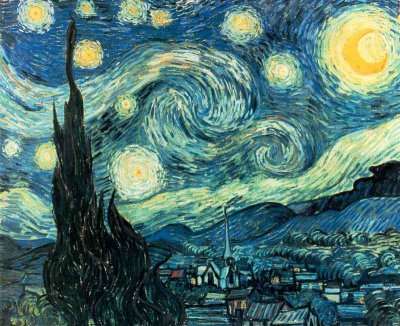 